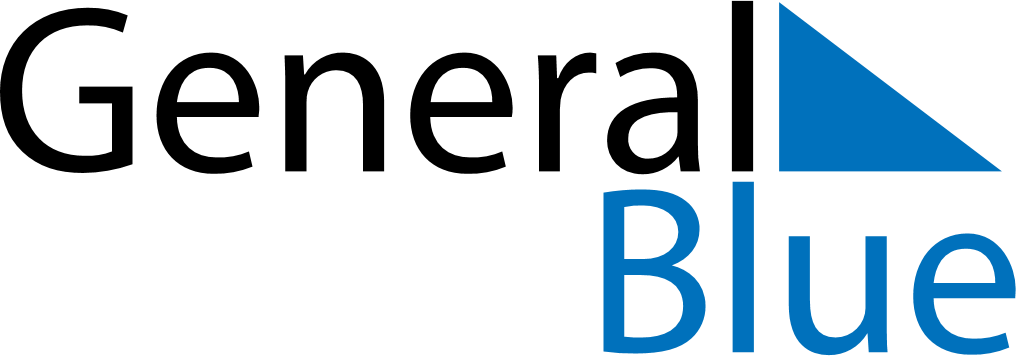 November 2018November 2018November 2018November 2018VietnamVietnamVietnamSundayMondayTuesdayWednesdayThursdayFridayFridaySaturday122345678991011121314151616171819202122232324Vietnamese Teacher’s Day25262728293030